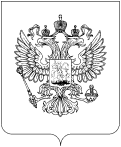 Федеральная служба по надзору в сфере связи, информационных технологий и массовых коммуникаций направляет перечень судебных заседаний и принятых решений, подготовленный в соответствии с письмом Минкомсвязи России от 14.10.2010 № АМ-П15-6577 и достигнутой договоренностью, за период с 29.01.2014 по 05.02.2014.Приложение: на 6 л. в 1 экз.                                                                                                                    А.А. ПанковПеречень судебных споров, а также принятых решенийФедеральной службы по надзору в сфере связи, информационных технологий и массовых коммуникацийМИНИСТЕРСТВО СВЯЗИИ МАССОВЫХ КОММУНИКАЦИЙРОССИЙСКОЙ ФЕДЕРАЦИИФЕДЕРАЛЬНАЯ СЛУЖБАПО НАДЗОРУ В СФЕРЕ СВЯЗИ,ИНФОРМАЦИОННЫХ ТЕХНОЛОГИЙИ МАССОВЫХ КОММУНИКАЦИЙ(РОСКОМНАДЗОР)ЗАМЕСТИТЕЛЬ РУКОВОДИТЕЛЯКитайгородский проезд, д. 7, стр. 2, Москва, 109074тел./факс: (495) 987-67-55; http://rkn.gov.ru/ № На №   от Правовой департамент Министерства связи и массовых коммуникаций                            Российской Федерации29.01.2014Арбитражный суд Иркутской областиНомер дела:№ А19-2088/2013Истец: РоскомнадзорОтветчик:ООО «Информа-ционная компания «Свирск»Об аннулировании лицензии по делуОсновное судебное заседаниеОтложено на 04.02.2014А.К. Толпекин.Отдел правового обеспечения в сфере массовых коммуникаций и информационных технологий.Доверенность № 3-Д.30.01.2014Кировский районный суд города Ярославля Номер дела:№ А19-2088/2013Истец:                  А.А. БлиновОтветчик: Роскомнадзор,  Управление Роскомнадзора по Ярославской области,                ООО «В Контакте»,          ООО «Одноклас-сники»О защите чести и достоинстваОсновное судебное заседаниеОтложено на 17.02.2014С.А. Фомина.Отдел правового обеспечения в сфере массовых коммуникаций и информационных технологий.Доверенность № 379-Д.30.01.2014Девятый Арбитражный апелляционный судНомер дела:№ 09-АП46539/2013Истец: некоммерческое партнерство «Ассамблея Гуманности» Ответчик: РоскомнадзорО признании действий незаконнымиОсновное судебное заседаниеАпелляционная жалоба оставлена без удовлетворения, решение суда первой инстанции без изменения.М.Ю. Смелянская.Отдел правового обеспечения в сфере массовых коммуникаций и информационных технологий.Доверенность № 255-Д.03.02.2014Арбитражный суд города Москвы Номер дела:№ А40-163310/2013Истец:ООО «Восток ТВ» Ответчик:РоскомнадзорО признании отказа Роскомнадзора в продлении срока действия лицензии незаконнымПредвари-тельное судебное заседаниеОсновное судебное заседание назначено на 05.03.2014.Ю.В. Васина.Отдел правового обеспечения в сфере массовых коммуникаций и информационных технологий.Доверенность № 343-Д.03.02.2014Арбитражный суд Свердловской области Номер дела:А60-50849/2013Истец:Роскомнадзор Ответчик:           ООО «Медиа-лайн»Об аннулировании лицензии Предвари-тельное судебное заседаниеОсновное судебное заседание назначено на 14.02.2014.А.В. Григорьева.Управление Роскомнадзора по Уральскому федеральному округу.03.02.2014Якутский городской судНомер дела:№ 2-11927/2013Истец:главный  редактор газеты «Якутск Вечерний»Ответчик:           РоскомнадзорО возмещении судебных расходовОсновное судебное заседаниеОтказано в удовлетворении заявления.С.А. Фомина.Отдел правового обеспечения в сфере массовых коммуникаций и информационных технологий.Доверенность № 379-Д.03.02.2014Измайловский районный суд города Москвы Номер дела:№ 2-551/2014Истец:В.И. СмирновОтветчик:           Е.Н. ЗаболоцкойТретье лицо, не заявляющее самостоятельных требований относительно предмета спора: РоскомнадзорО признании протокола общего собрания недействительным.Предвари-тельное судебное заседаниеОсновное судебное заседание назначено на 19.02.2014.С.А. Фомина.Отдел правового обеспечения в сфере массовых коммуникаций и информационных технологий.Доверенность № 379-Д.03.02.2014Ярославский областной судНомер дела:№ 33-652/2014Истец:РоскомнадзорОтветчик:Прокурор Кировского района города ЯрославляО признании информации запрещенной.Судебное заседаниеАпелляционная жалоба оставлена без удовлетворения, решение суда первой инстанции без изменения.С.А. Фомина.Отдел правового обеспечения в сфере массовых коммуникаций и информационных технологий.Доверенность № 379-Д.03.02.2014Арбитражный суд города МосквыНомер дела:А40-144952/2012Истец:ООО АКГ «Новгородаудит» Ответчик:РоскомнадзорО взыскании судебных расходов на оплату услуг представителя в размере 217 987 руб. 04 коп. Основное судебное заседаниеТребования заявителя удовлетворены.О.П. Дубенский,            А.Е. Рогожина.Отдел правового обеспечения в сфере связи.Доверенность № 293-Д, 32-Д.04.02.2014Арбитражный суд города Москвы Номер дела:№ А40-181536/2013Истец:ООО «Гражданские новости» Ответчик:     РоскомнадзорОб оспаривании решения Роскомнадзора Основное судебное заседаниеПрекращено производство по делу.О.Н. Пантюшкова.Отдел правового обеспечения в сфере массовых коммуникаций и информационных технологий.Доверенность № 371-Д.04.02.2014Арбитражный суд Иркутской областиНомер дела:№ А19-2088/2013Истец:Роскомнадзор Ответчик:     ООО «Информа-ционная компания «Свирск»Об аннулировании лицензии             Основное судебное заседаниеОтложено на 12.02.2014.А.К. Толпекин.Отдел правового обеспечения в сфере массовых коммуникаций и информационных технологий.Доверенность № 3-Д.05.02.2014Пушкинский районный суд города Санкт-Петербурга Номер дела:          № 2-7613/2013Истец:прокурор Пушкинского района города Санкт-ПетербургаОтветчик:     Роскомнадзор О признании информации экстремистской. Направлены письменные объяснения и ходатайство о рассмотрении дела в отсутствии Роскомнадзора.Основное судебное заседаниеС.А. Фомина.Отдел правового обеспечения в сфере массовых коммуникаций и информационных технологий.Доверенность № 379-Д.05.02.2014Арбитражный суд города Москвы Номер дела:          № А40-3550/14Истец:ООО «Радио-компания «Голос Ангары» Ответчик:     Роскомнадзор О признании незаконным и отмене предписания Роскомнадзора Предвари-тельное судебное заседание А.К. Толпекин.Отдел правового обеспечения в сфере массовых коммуникаций и информационных технологий.Доверенность № 3-Д.05.02.2014Арбитражный суд Приморского края Номер дела:          № А51-8653/2013Истец:ЗАО «Приморское агентство рекламы и информации»Ответчик:     Роскомнадзор Об оспаривании предписания Основное судебное заседание Требования заявителя удовлетворены.О.Н. Пантюшкова.Отдел правового обеспечения в сфере массовых коммуникаций и информационных технологий.Доверенность № 371-Д.05.02.2014Таганский районный суд города МосквыНомер дела:№ 2-476/2014Истец:И.П. ИвахинОтветчик:РоскомнадзорО признании незаконным предупрежденияПредвари-тельное судебное заседаниеОтложено на 10.02.2014.А.К. Толпекин.Отдел правового обеспечения в сфере массовых коммуникаций и информационных технологий.Доверенность № 3-Д.